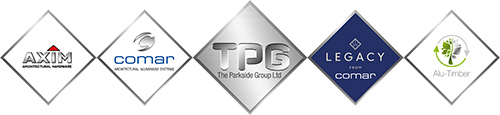 The Parkside Group strive to be the best in class when it comes to our customer service, but we recognise that there are always ways we can improve.  As a valued customer of TPG we are seeking your feedback on all aspects of our systems and services.We recognise that you are busy and want to ensure that this process is as quick and simple for you as possible. The questionnaire has been designed to take no more than 15-20 minutes of your time and can be emailed back to marketing@parksidegroup.co.uk. We really do value your time and honesty and would like to thank you in advance for completing the survey, and we look forward to sharing our findings and resulting action plan with you. If you have any questions about the survey please don't hesitate to contact me.Thank you in advance,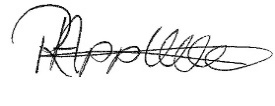 Rachel AppleyardHead of Marketing & Product Management 		Customer Satisfaction Survey 2022Contact detailsName: Company name:Job Title: Purchase historyWhich of the following TPG brands do you purchase?      	      Comar                    Axim	        Duco		           Alu Timber                 Customer Service & LogisticsAre you happy that your orders are acknowledged & delivered as requested?Outstanding                                Exceeds Requirements                  Meets Requirements    Shows weakness	           Unacceptable                      How happy are you with the information & support you receive from our customer service team?Outstanding                               Exceeds Requirements                  Meets Requirements     Shows weakness            	           Unacceptable                      How easy is it for you to speak to our customer service team?Very easy                                     Easy                                                  Quite difficult                  Difficult			           N/A                                       How happy are you with the timeliness and ease of our deliveries?Outstanding                               Exceeds Requirements               Meets Requirements         Shows weakness                        Unacceptable                      External SalesDo you know who your Area Sales Manager is and how to contact them?Yes	         			 No                                      Are you happy with the frequency of visits from your Area Sales Manager?Yes	         		 	 No                                      Does your Area Sales Manager provide answer to queries in a timely manner?Yes	         	                	 No                                      Marketing & InnovationHow happy are you with the communication from TPG with regards to new products & technical updates?Outstanding                               Exceeds Requirements                  Meets Requirements    Shows weakness	          Unacceptable                         How happy are you with the quality & content of our website & literature?Outstanding                                Exceeds Requirements                 Meets Requirements     Shows weakness                     Unacceptable                            How happy are you with the portfolio of systems from TPG ?Outstanding                                Exceeds Requirements                   Meets Requirements    Shows weakness	           Unacceptable                         How happy are you that the TPG products & systems provide solutions that enable you to meet required specifications?Outstanding                              Exceeds Requirements                  Meets Requirements     Shows weakness    	         Unacceptable                           TPG is a company that continually innovates to provide you with solutions that meet or exceed the current building regulations?Outstanding                              Exceeds Requirements                 Meets Requirements       Shows weakness                      Unacceptable                           FinanceIn the event of any finance/pricing queries, do you know where to direct your enquiry?Yes	         		 	 No                                           In the event of any finance/pricing queries, are you happy with the way they are resolved?Outstanding                              Exceeds Requirements               Meets Requirements      Shows weakness                      Unacceptable                          Technical Are you happy with the range of services that our technical department offer?Outstanding                               Exceeds Requirements                  Meets Requirements    Shows weakness                      Unacceptable                             Are you happy with the lead time on our technical services?Outstanding                               Exceeds Requirements                  Meets Requirements    Shows weakness                       Unacceptable                          Our Genesis estimating software provides you with what you need to specify Comar systems?Outstanding                               Exceeds Requirements                 Meets Requirements     Shows weakness                        Unacceptable                         Have you had any environmental, responsible sourcing or health & safety concerns with our products?Yes	         		  	 No                                             Overall QualityHow do you rate the overall quality of received products from TPG? Outstanding                        Exceeds Requirements                  Meets Requirements        Shows weakness                 Unacceptable                            If you dual source, how would you rate your overall experience of your alternative system supplier?Outstanding                               Exceeds Requirements                       Meets Requirements      Shows weakness                        Unacceptable	                          Based on the quality of the products you have received; how likely would you be to recommend TPG to others? (please circle)        1		2	3	4	5	6	7	8	9	10Thank you for participating in the survey, your honest feedback is greatly appreciated.